Муниципальное бюджетное общеобразовательное учреждениесредняя общеобразовательная школа с. СелиховоКонаковского района Тверской области«Тепло родного очага»(классный час) 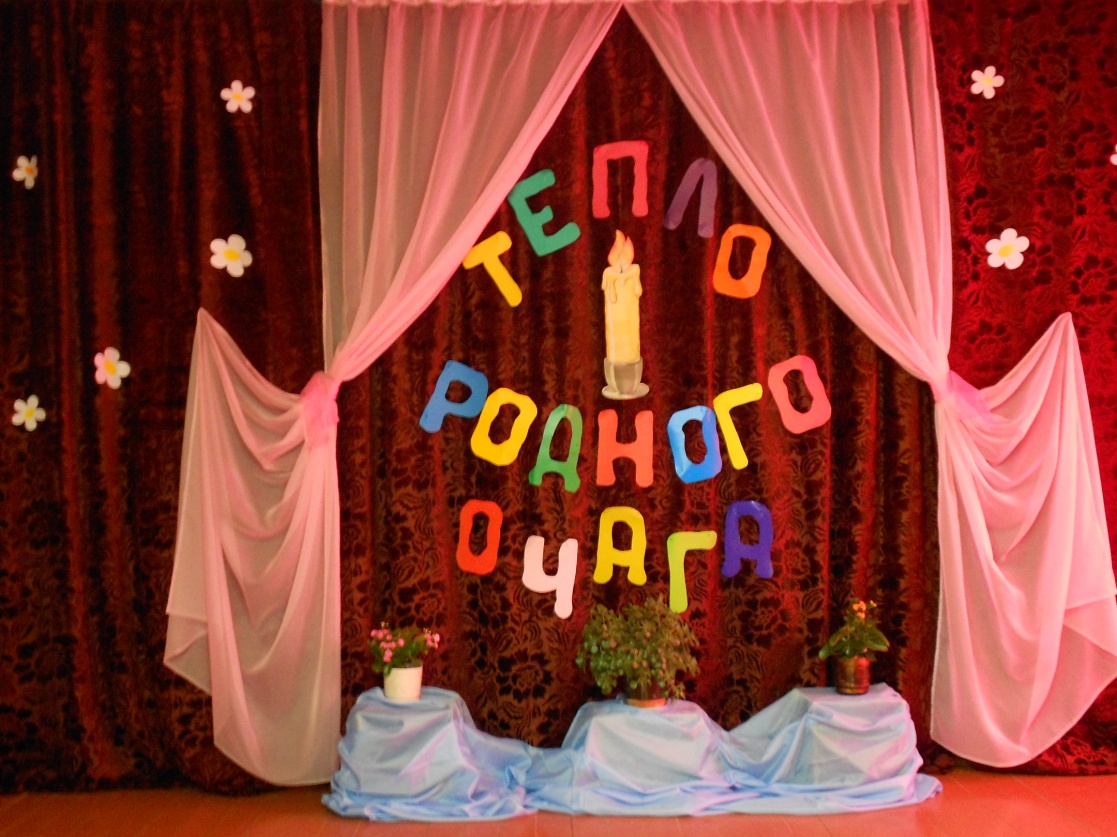 Составитель:  Расева Светлана Ивановна,учитель начальных классов I квалификационной категорииКлассный час «Тепло родного очага»Цель: формировать уважительное отношение к своему дому - домашнему очагу, семье, семейным ценностям, стремление быть хорошим семьянином во взрослой жизни.Задачи: - показать важность добрых взаимоотношений в семье;- воспитывать уважение к семейным традициям;- развивать коммуникативные навыки.Ход классного часа(На фоне музыки входит ведущий со свечой в руках)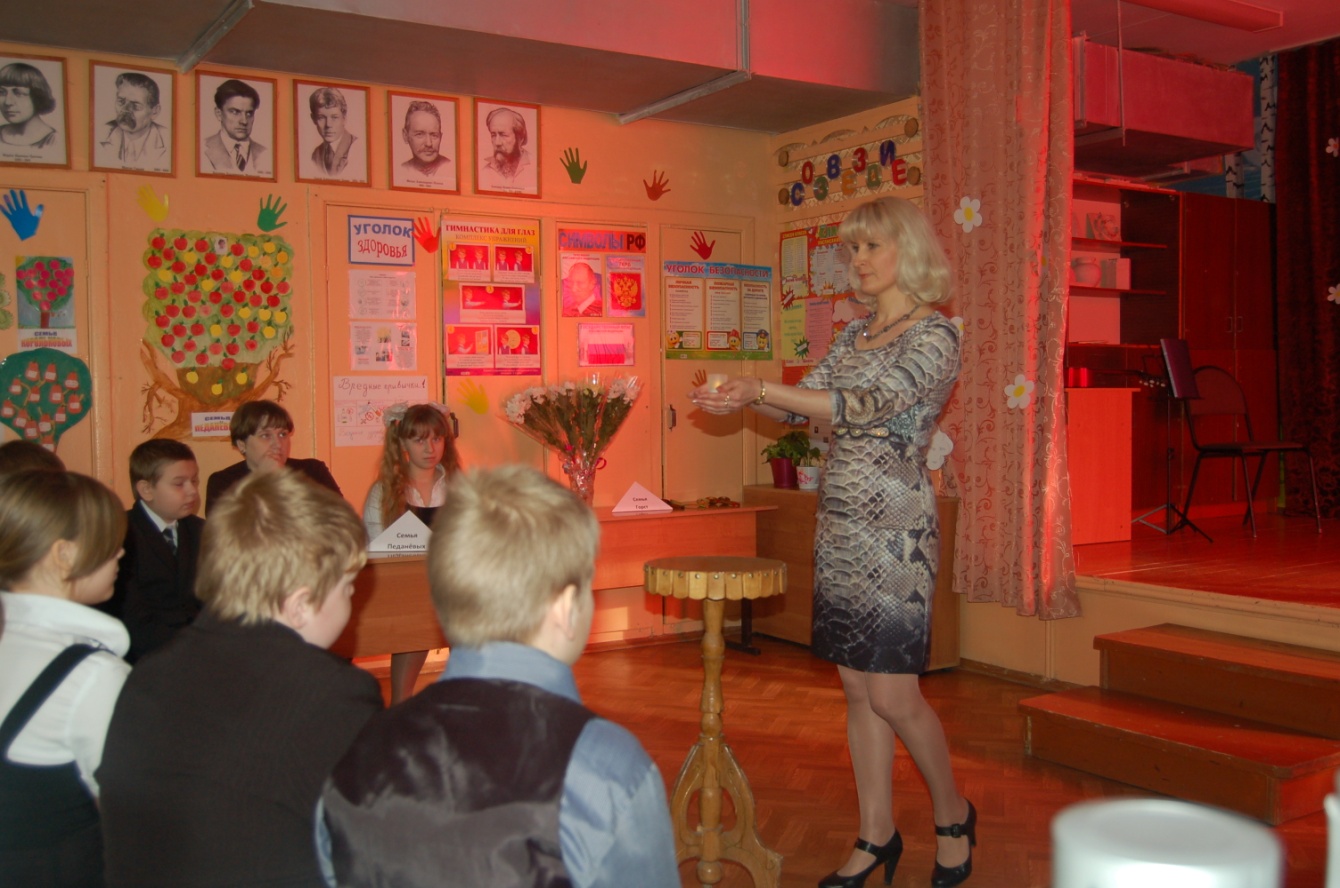 Храни огонь родного очага.И не позарься на костры чужие! -Таким законом наши предки жилиИ завещали нам через века:“Храни огонь родного очага!”- С этих замечательных слов вологодской поэтессы О. Фокиной мне хотелось бы начать нашу встречу «Тепло родного очага».       - Я очень рада вновь встретиться сегодня с вами, ребята, уважаемые мамы, папы, бабушки  и  видеть ваши добрые глаза, улыбки. Мы с вами встречаемся уже не в первый раз.  Теме «Семья» мы посвятили несколько классных часов, уроков ОРКСЭ.  И я надеюсь, что и эта наша встреча будет приятной для всех вас. - Ребята, как вы понимаете слово очаг?-  В толковом словаре С.И. Ожегова дано такое толкование: очаг — устройство для разведения и поддержания  огня. - Что являлось очагом в далёкие времена в семьях наших прабабушек, прадедушек? (печь)- Что даёт печь человеку? (тепло, огонь, спальня (русская), место приготовления пищи) - С печкой были связаны некоторые обычаи и обряды. Например, когда появлялась новая семья, она брала к своему новому очагу горящие угли от старого. Считалось, что именно это могло сохранить родственные связи. - А что для вас означает выражение «домашний очаг»?(Домашний очаг — родной дом, семья, в которой живет человек)Наш дом – это наша защита, наш очаг, в котором должен всегда гореть огонек взаимопонимания, доброты, участия, это наша семья.       Семья – красивое слово. Но вдумайтесь, а что такое семья?    (Ответы детей). - Может ли человек прожить без семьи?- Как вы думаете, для чего человеку нужна семья?(Семья - родной уголок, где человек окружен заботой и любовью, теплом и лаской, добротой и взаимопониманием близких ему людей).        Семья! Какое красивое слово! Как греет оно душу! Напоминает о ласковом голосе мам, о заботливой строгости отца. В семье ты желанный ребенок. Здесь тебя нарекли именем. А сколько в слове «семья» загадок и поучительных открытий!  - Ребята, внимательно вслушайтесь в слово «Семья». Что вы слышите?      Слово семья можно разделить на два слова – «семь» и «я». И тогда оно как будто говорит нам: «Семья – это семеро таких же, как я». И правда, в семье все чем-то похожи друг на друга: лицом, голосом, взглядом, нравом и характером. Могут быть общие увлечения и занятия.Слово «Семь-я» - обозначает число 7. Само число «7» само по себе особенное – оно неделимое. Потому оно говорит нам, что семья – единое целое. А сегодня я открою вам еще одну тайну    этого слова. Семья происходит от слова «семя». Ведь вновь родившаяся семья похожа на семечко, из которого вырастают замечательные и нежные плоды – это дети. Существует такая заповедь – наказ: «Почитай мать и отца своего и будет тебе счастье, и будешь ты долго жить». И если все это исполнилось, значит, семя дало положительные всходы. Я хочу, чтобы эти слова заставили вас задуматься о своей семье, о своих родителях.           А когда же родилась ее Величество семья? Оказывается,  давно. Когда – то о ней не слыхала земля, но…Еве сказал перед свадьбой Адам:«Сейчас я тебе семь вопросов задам.Кто деток родит мне, богиня моя?»И Ева тихо ответила: «Я!»«Кто их воспитает, царица моя?»И Ева снова ответила: «Я!»«Кто пищу сготовит, о радость моя?»И Ева снова ответила: «Я!»«Кто платье сошьет? Постирает белье?Меня приголубит? Украсит жилье?»«Я, я, – снова вторила Ева, - я, я…»Сказала она знаменитых семь «я».Вот так на Земле появилась семья.   Семья! У тебя давние и глубокие корни. У тебя высокая крона, устремленная в будущее!Каждый год в России чему-то или кому – то посвящен.  А знаете ли вы, ребята, чему посвящен 2013 год в нашем сельском поселении?Семья – это родной дом, это очаг. Это начало всех начал. Семья – это самое дорогое в жизни каждого человека. -  А что же нам  говорит народная мудрость о семье?  Игра «Собери пословицу»Яблоко от яблони – (недалеко падает)В гостях хорошо – (а дома лучше) Дома и – (стены помогают)Мой дом – (моя крепость) Семья в куче – (не страшна и туча)Вся семья вместе – (так и душа на месте)На что и клад – (коли в семье лад)Не красна изба углами – (а красна пирогами)От солнышка тепло – (от матери добро)Отец сына худому – (не учит)Согласную семью и  – ( горе не берет)В семье и каша – (гуще)- Молодцы, ребята, справились с заданием.  Давайте все вместе зачитаем слова «Семья в куче – не страшна и туча». - Как вы понимаете эти слова?   (Ответы детей)     Правильно! Если вам плохо, если трудно, если вас обидели, кто вас приласкает, приголубит, поймет и утешит? Конечно, мамы, бабушки, папы, родные и близкие вам люди – семья.     Сегодня приятно видеть людей с приветливой улыбкой, ласковым и добрым взглядом. Именно такие люди создают крепкие и счастливые семьи, в которых вырастают замечательные дети. И я с удовольствием познакомлю вас с такими замечательными семьями, которыми мы гордимся и дорожим. Итак, встречайте:- Семья Горст Дианы- Семья Педаневой Тани- Семья Цейлер Влада- Семья Герасимовой Ани      Всем известно, что во времена средневековья зародилась традиция изображения семейного герба. У многих богатых и знатных семей существовали семейные гербы. Они отражали традиции, уклад, образ жизни семьи.      По сей день многие английские семьи придерживаются этой традиции. Хочется, чтобы и в нашей стране каждая семья имела свой герб. Ребята вместе с родителями приготовили герб своей семьи. Давайте посмотрим, что объединяет наши семьи, к чему они стремятся.( Рассказы детей о гербе своей семьи)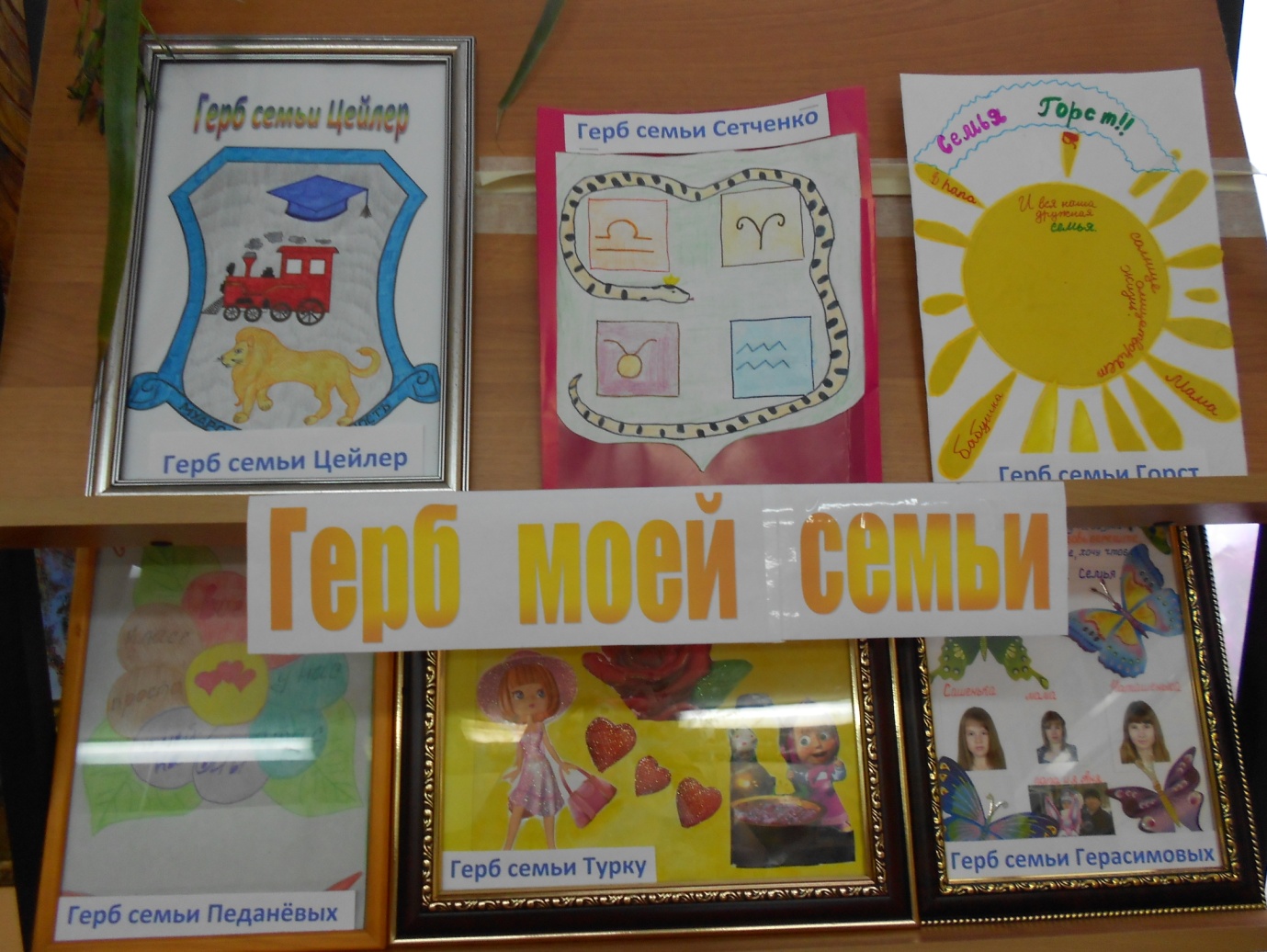 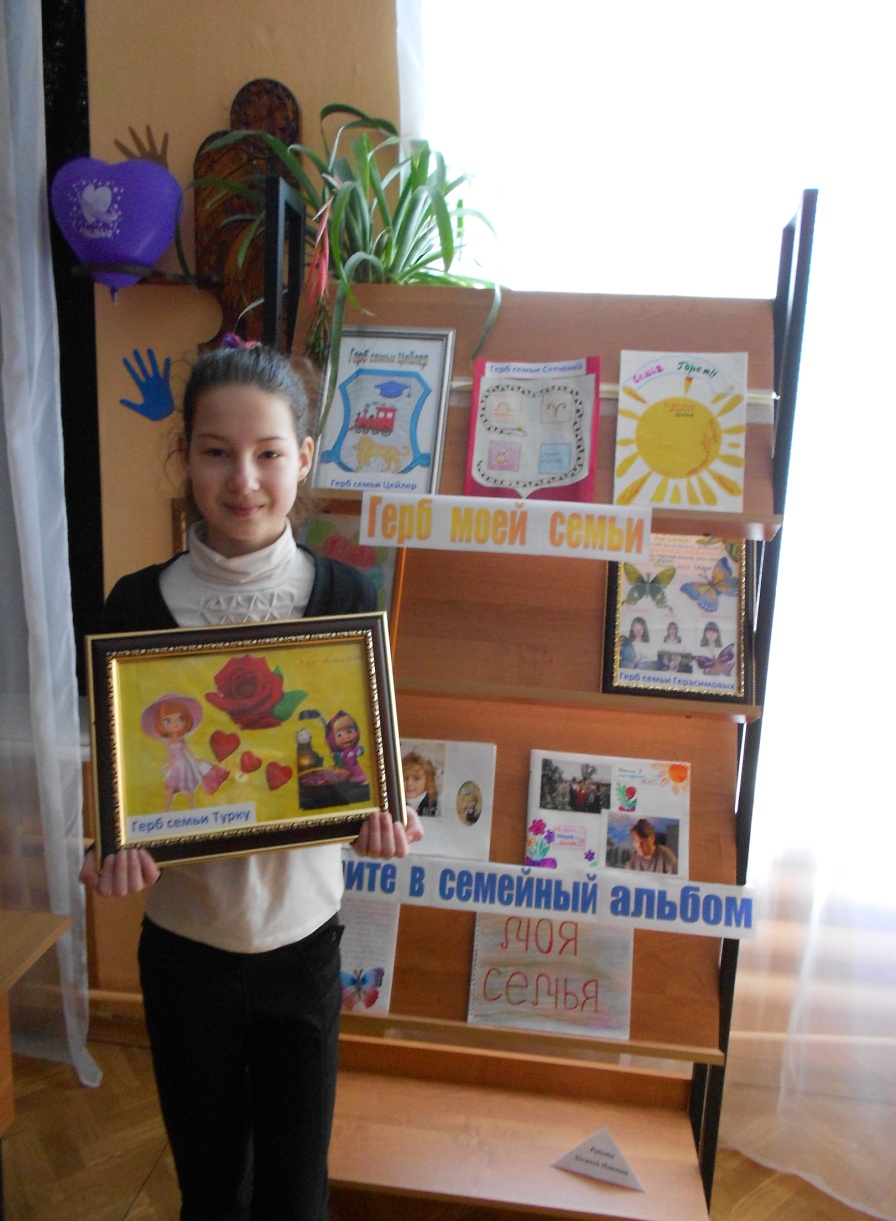    Человек рождается на свет, растет, задумывается: Кто я? Откуда я? Откуда мои корни? Издавна в русских семьях была традиция составлять родословную, генеалогическое древо. Сейчас эта традиция возвращается в семьи. «Нельзя жить Иванами, не помнящими родства!»И вот вы, ребята, попытались составить свои родословные. Конечно, у вас в них не 5000 исторических имен, как в родословной А. С. Пушкина. У кого – то на дереве 15-20 листочков.      А теперь я хотела бы поговорить о следующей традиции. До сих пор в старых деревенских домах на стенах висят фотографии всех членов семьи - это близкие и дальние родственники. А в центре этого ряда, на видном месте увеличенные портреты отца и матери. Сейчас фотографии хранятся в семейных альбомах, которые надолго оставляют память о дорогих людях, о событиях в семейной жизни. Традиция эта важна. Во время войны и других ситуациях, люди покидая свой дом, берут самые ценные вещи, среди которых и фотографии тех, кто дорог  нам. - «Чтобы вспомнить, какими мы были - загляните в семейный альбом», - поётся в одной из песен.Вот и мы оформили выставку «Загляни в семейный альбом». «Загляните в семейный альбом»(дети рассказывают о своей семье, показывая семейный альбом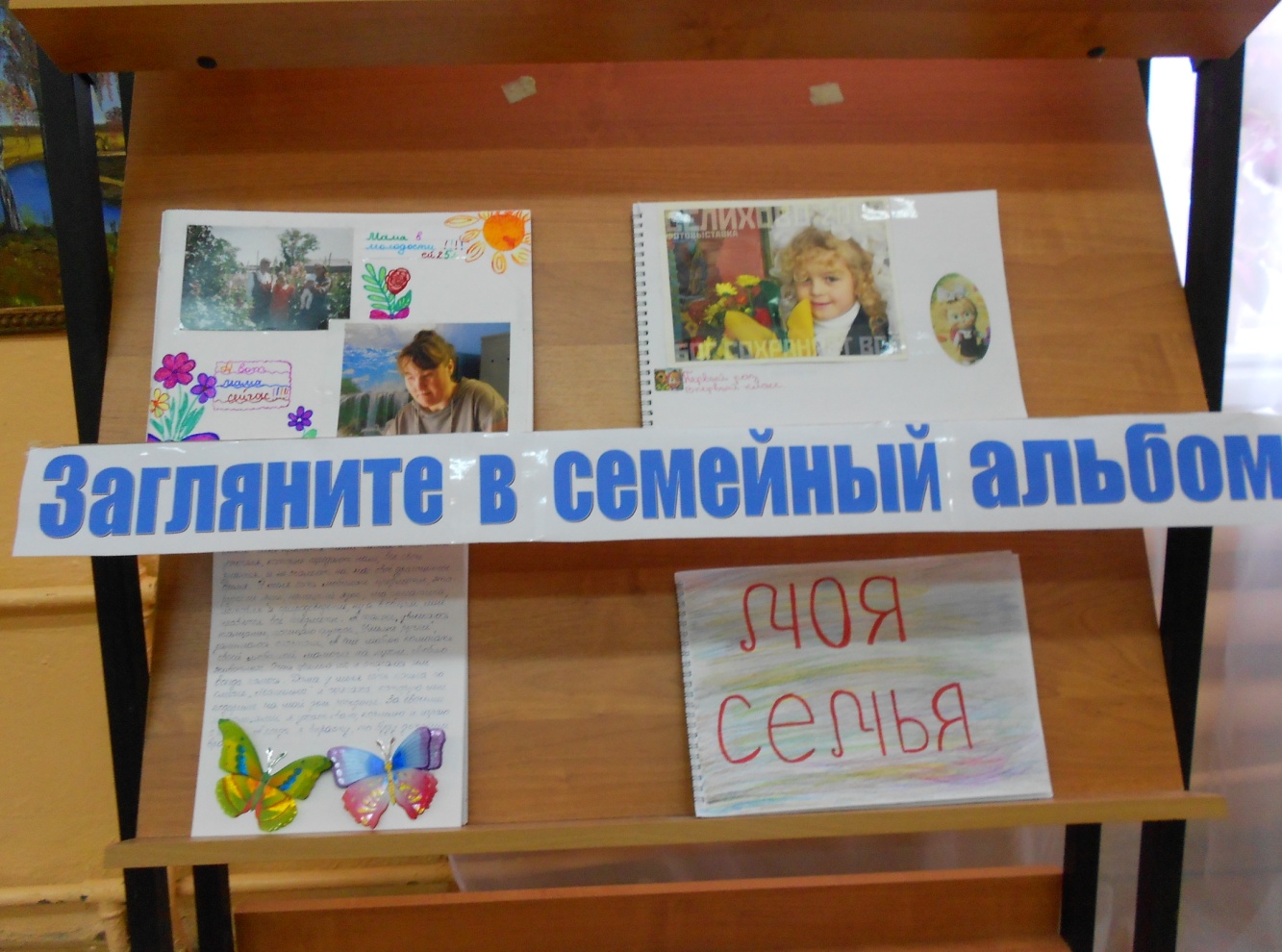 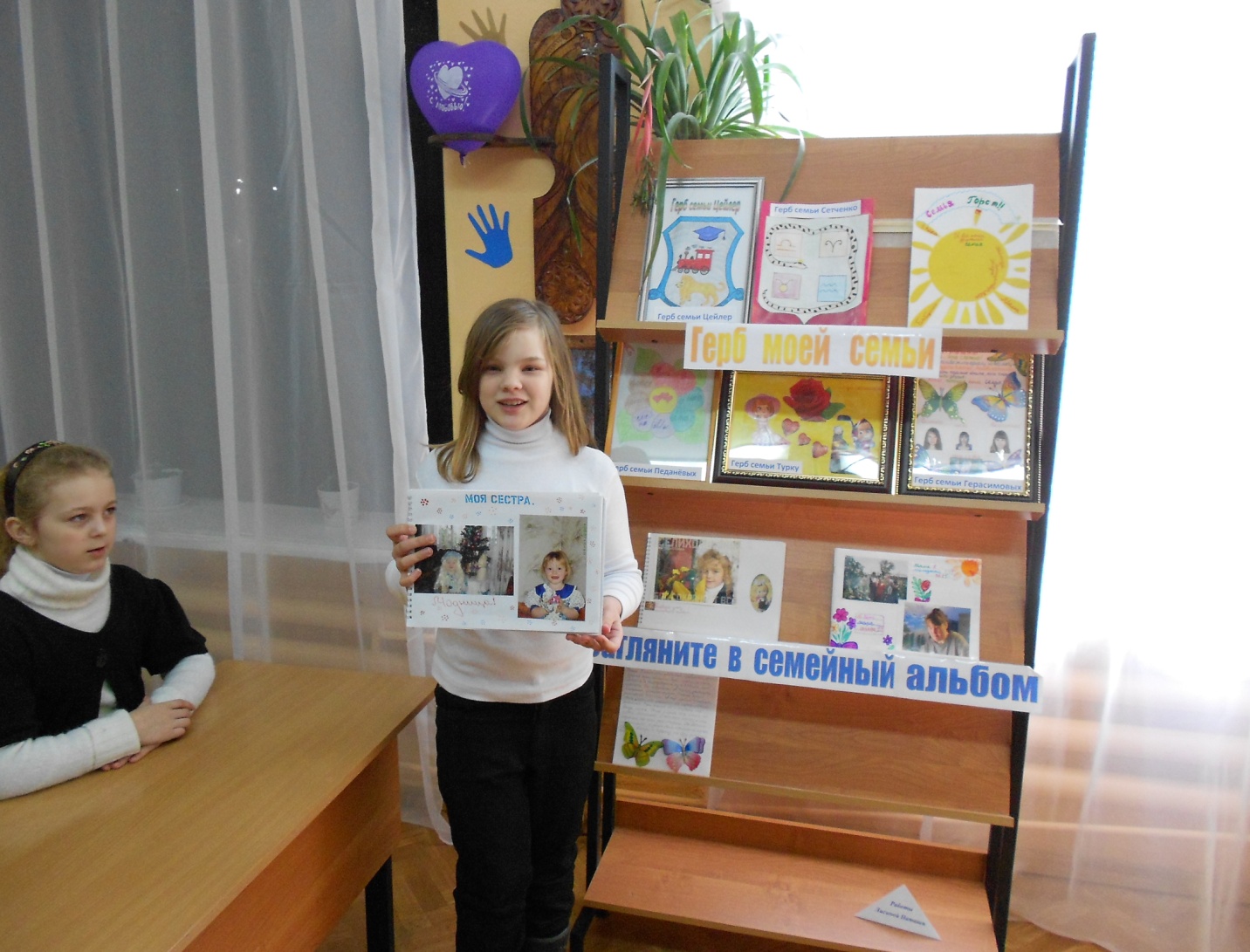         Ведущий: Не подлежит сомнению утверждение, что сила семьи в совместных делах и интересах. Как хорошо, когда все вместе занимаются домашними делами, вместе справляются с трудностями, вместе отдыхают!   У большинства счастливых семей есть увлечение, какое-то любимое дело, которое объединяет взрослых  и детей.  Одни шьют, другие часами могут рассказывать о бабочках и жуках, есть спортивные семьи и… наши участники не исключение. Расскажите о своих увлечениях  и о традициях, которые существуют в вашей семье?Визитная карточка семьи Слово предоставляется семье…(Участники рассказывают о семейных традициях, о поездках на рыбалку, лесных и водных походах, о своих музыкальных пристрастиях и всевозможных хобби, вплоть до собирания марок и пения под гитару).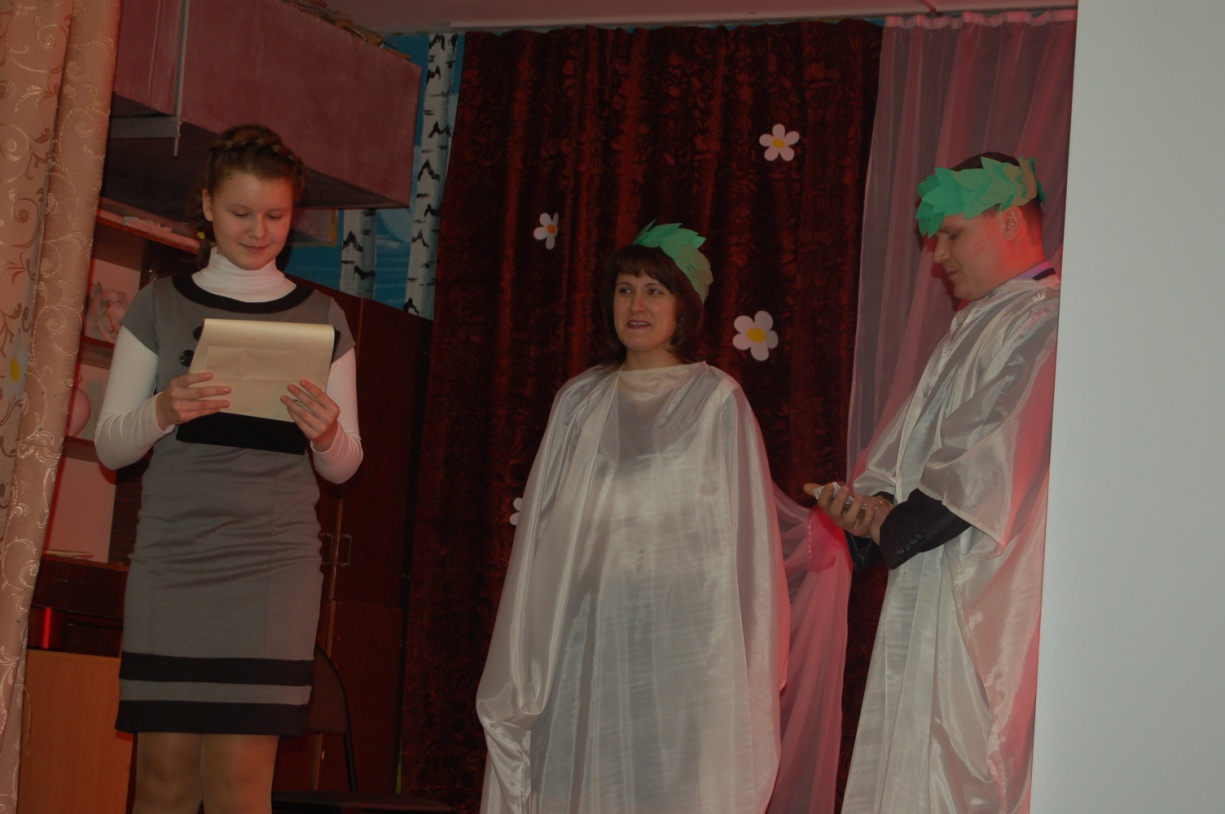  Ведущий: Замечательно, что у многих из вас есть и дедушка, и бабушка. А некоторые ребята даже живут в больших и дружных семьях. Но чаще всего в семье есть человек, который создает уют, тепло, заботиться о каждом члене семьи. Как вы думаете, ребята, о ком я говорю?        (о маме)Что может быть на свете дороже имени матери?Ма-ма! Это слово первым произносит малыш. В той, к кому оно обращено, заключается для него весь мир. С первого дня рождения ребенка мать живет его дыханием, его слезами и улыбками. В этом смысл ее жизни. Мама.  Ты маленький, еще не умел говорить, она понимала тебя без слов. Угадывала, что ты хочешь, что у тебя болит. Мама учила тебя говорить, ходить. От неё ты узнал, как зовут птиц, узнал, что у каждого цветка есть имя. Мама прочла тебе первую сказку.И сколько бы ни было тебе лет, пять, пятнадцать или пятьдесят, тебе всегда нужна мать, её ласка, её взгляд.Все мы любим своих матерей, к сожалению, часто мы забываем им об этом  сказать, а иногда своими поступками огорчаем их и даже делаем больно…	Любите своих мам. И чем больше твоя любовь к матери, тем радостнее и светлее жизнь!СценкаДевочка-ведущая(смотрит в зеркало)Свет мой, зеркальце, скажиДа всю правду доложи:Кто на свете всех умнее, всех любимей и добрее?Мальчик – ведущий:И ей зеркальце в ответ:Все девицы так прекрасны,В том, конечно, спору нет!Только есть такое слово,Что дороже дорогого!В этом слове – первый крик,Радость солнечной улыбки,В этом слове – счастья мигДорогой и очень близкий.Все дети (хором). Это слово - мама!Мальчик: Ты знаешь, я слышал, что все девчонки хотят поскорее вырасти, чтобы потом выйти замуж.Девочка: Ну, конечно. А кто из нас не хочет получать подарки, цветы, конфеты…Мальчик: Так ты считаешь, что став женой и мамой, ты будешь только наряжаться, есть конфеты и получать подарки?Девочка: А разве может быть по-другому?Мальчик: А вот статистика одного журнала, который приводит такие цифры (ученики называют по очереди):- В среднем мамы проводят у постели больных детей более 3000 бессонных часов.- Мамы, которые не имеют квалификации повара, готовят в течение жизни более 500 видов самых разнообразных блюд.- А еще они стирают горы белья. Если сложить все постиранное ими за жизнь белье, то получится гора по высоте с Эльбрус.- Если сложить все выглаженные ими полотенца, то получится пояс для всего Земного шара.- Мамы поют песни и читают стихи, вяжут и шьют.- Радуются и огорчаются.- Чаще всего из-за нас, детей.- А еще мамы плачут. Мамины слезы – это море или даже океан, который можно назвать Океаном грусти.Все вместе: А еще – быть мамой, значит видеть счастливые глаза своих детей!Ведущий: Жизнь матери – это самопожертвование, самозабвение. Малыш верит, что мама все может и все умеет, что с нею ничего не страшно, что только она одна поможет и спасет… И она спасает, отводя беду неистовой силой материнской любви.А сейчас послушайте, пожалуйста, сказку о Гусыне.(Три девочки на фоне музыки рассказывают сказку о гусыне)«… В жаркий весенний день вывела Гусыня своих маленьких желтеньких гусят на прогулку. Она впервые показывала деткам большой мир. Этот мир был ярким, зеленым, радостным: перед гусятами раскинулся огромный луг. Гусята были счастливы.Они забыли о матери и стали расходиться по огромному зеленому лугу. Когда жизнь счастливая, когда на душе мир и покой, мать часто оказывается забытой. Тревожным голосом Гусыня стала созывать детей, но не все они слушались. Вдруг надвинулись темные тучи, и на землю упали первые крупные капли дождя. Гусята подумали: мир не такой уж уютный и добрый. И как только они об этом подумали, каждому из них вспомнилась мать. И вдруг каждому из них стала нужна, ой как нужна мать: они подняли маленькие головки и побежали к ней.А тем временем с неба посыпались крупные градины. Гусята еле успели прибежать к  матери, она подняла крылья и прикрыла своих детей. Под крыльями было тепло и  безопасно… им и в голову не приходило, что крыло имеет две стороны: внутри было тепло и уютно, а снаружи холодно и опасно.Гусята слышали как будто бы откуда-то издалека доносившийся грохот грома, вой ветра и стук градин. Им даже стало весело: за материнскими крыльями творится что-то страшное, а они в тепле и уюте.Потом все утихло. Гусятам хотелось поскорее на зеленый луг, но мать не поднимала крыльев. Маленькие дети Гусыни требовательно запищали: выпускай нас, мама. Да, они не просили, а требовали, потому что если дитя чувствует крепкую, сильную материнскую руку, оно не просит, а требует. Мать тихо подняла крылья. Гусята выбежали на траву. Они увидели, что у матери изранены крылья, вырваны многие перья. Гусыня тяжело дышала. Она пыталась расправить крылья и не могла это сделать. Гусята все это видели, но мир снова стал таким радостным и добрым, солнышко сияло так ярко и ласково, пчелы, жуки, шмели пели так красиво, что гусятам и в голову не пришло спросить: «Мама, что с тобой?» И только один, самый маленький и слабый гусенок подошел к матери и спросил: «Почему у тебя изранены крылья?» Она тио ответила, как бы стыдясь своей боли: « Все хорошо, сынок». Желтенькие гусята рассыпались по траве, и мать была счастлива…»- Ребята,  какие чувства вы испытали, прослушав эту сказку?- Часто ли вы спрашиваете маму, как она чувствует себя?- Что значит беречь мать?- Какой может быть любовь матери?  (Волшебной, нежной, верной, терпеливой, прощающей).А сейчас я попрошу ребят зачитать сочинения о маме.Мы в вечном неоплатном долгу перед матерью, поэтому нежно любите, уважайте, берегите ее, не причиняйте боли словами, поступками. Постоянной заботы, внимания, сочувствия, доброго слова ждет от вас мама. Не забывайте о маме, когда станете взрослыми.Презентация  «О матери»(Песня «О маме»)       Говоря о настоящей крепкой семье, нельзя не сказать особого слова о наших папах. Ведь недаром говорят: «Ненадобно другого образца, когда в глазах пример отца».      Издавна особое место в семье отводится отцу. Все самое важное в доме делалось только с его разрешения. Он сидел во главе стола. Его слово было последним и решающим на семейном совете. Отца до сих пор величают главой семьи.      Готовясь к сегодняшней встрече, мы взяли у наших детей интервью, в котором попросили рассказать о своих папах. И сейчас предлагаем посмотреть эту видеозапись.(Просмотр видеозаписи)      Вот какие замечательные папы у наших детей! Сколько всего удивительного они знают и умеют! А ведь действительно, роль отца  в семье переоценить очень сложно.     И я хотела бы, чтобы вы всегда помнили, что у ребенка две руки…, чтобы одной держаться за маму, другой – за папу!..Ребята, давайте вспомним все, о чем мы сегодня говорили и построим дом счастья. Что вы положите за основу, что для вас главное, а что второстепенное. (дети строят, по ходу объясняя, что лежит в основе хорошего дома)Задание группам:  У вас на столах лежат карточки со словами: любовь, понимание, доброта,   забота, тепло, уважение.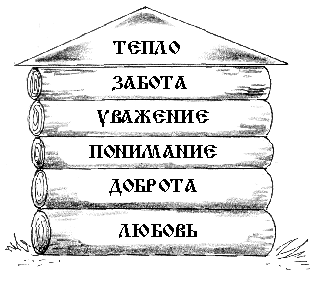 Чтобы семейный очаг продолжал согревать каждого члена семьи, нужно знать заповеди семьи. И я сейчас вас с ними познакомлю. (Детям дарится ромашка, на ней заповеди)(На экране)ЗАПОВЕДИсвято храни честь своей семьи;люби свою семью и делай её лучше;дари родителям радость;умей найти и выполнить дело на пользу и радость членам своей семьи;жизнь-это дорога, полная испытаний, будь готов с честью пройти их.  Большое спасибо всем за активное  участие. Надеюсь, что мы сохраним эту добрую традицию – встречи на открытых классных часах. Я желаю вашим семьям мира, добра, благополучия.Всегда будьте вместе, любовь берегите,Обиды и ссоры подальше гоните,Хочу, чтоб про вас говорили друзья:Какая хорошая Ваша семья!(Звучит песня Б. Окуджавы «Изгиб гитары нежной»)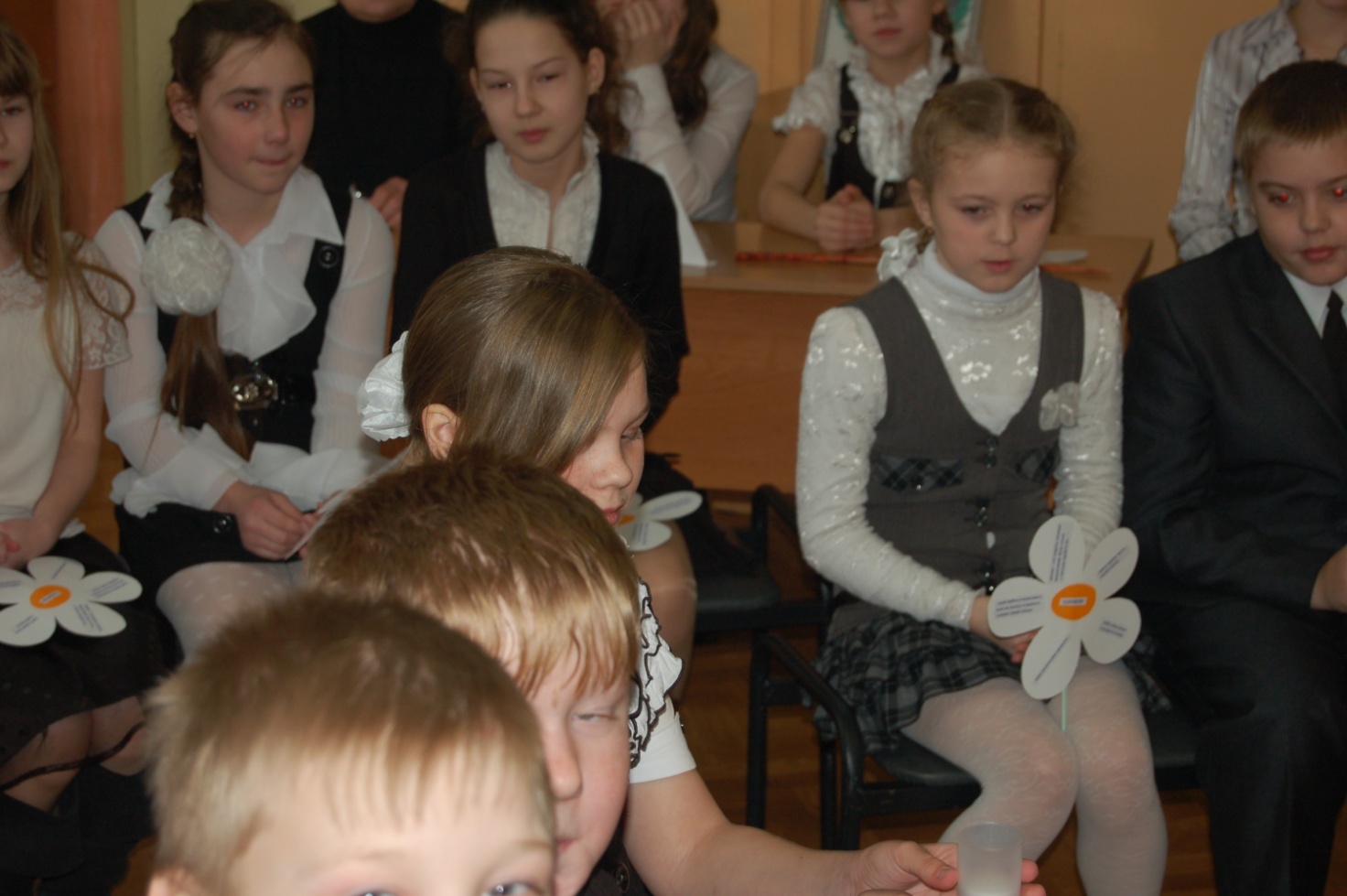     Сейчас нас ребята познакомят со своими родословными.  А самое роскошное дерево получилось у  _______________________, нам хотелось бы услышать о том, как ты работала? - Как долго ты работал над ним?- Одному тебе было не справиться, кто тебе помогал?- Что дала тебе эта работа?  (Было самому интересно и другие родственники заинтересовались).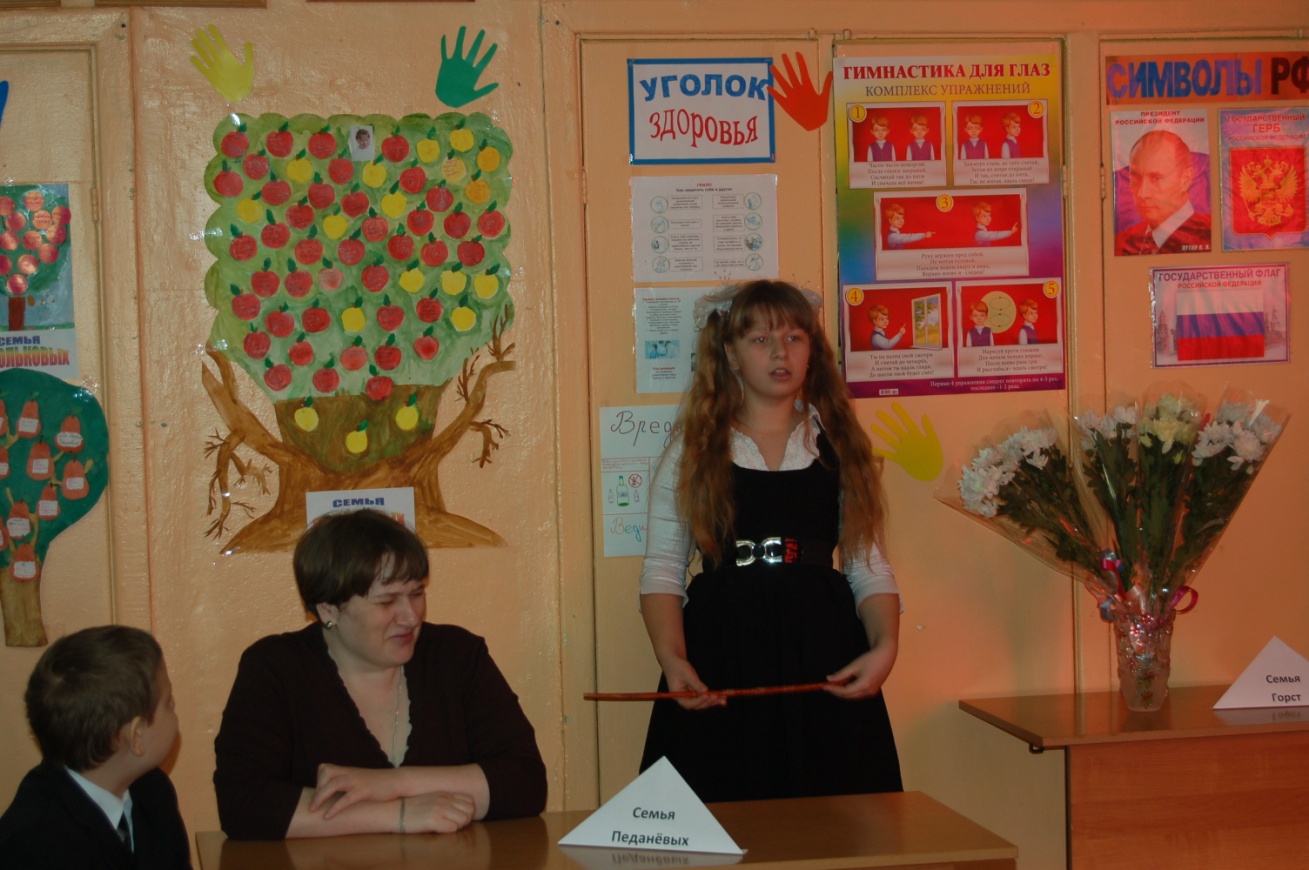 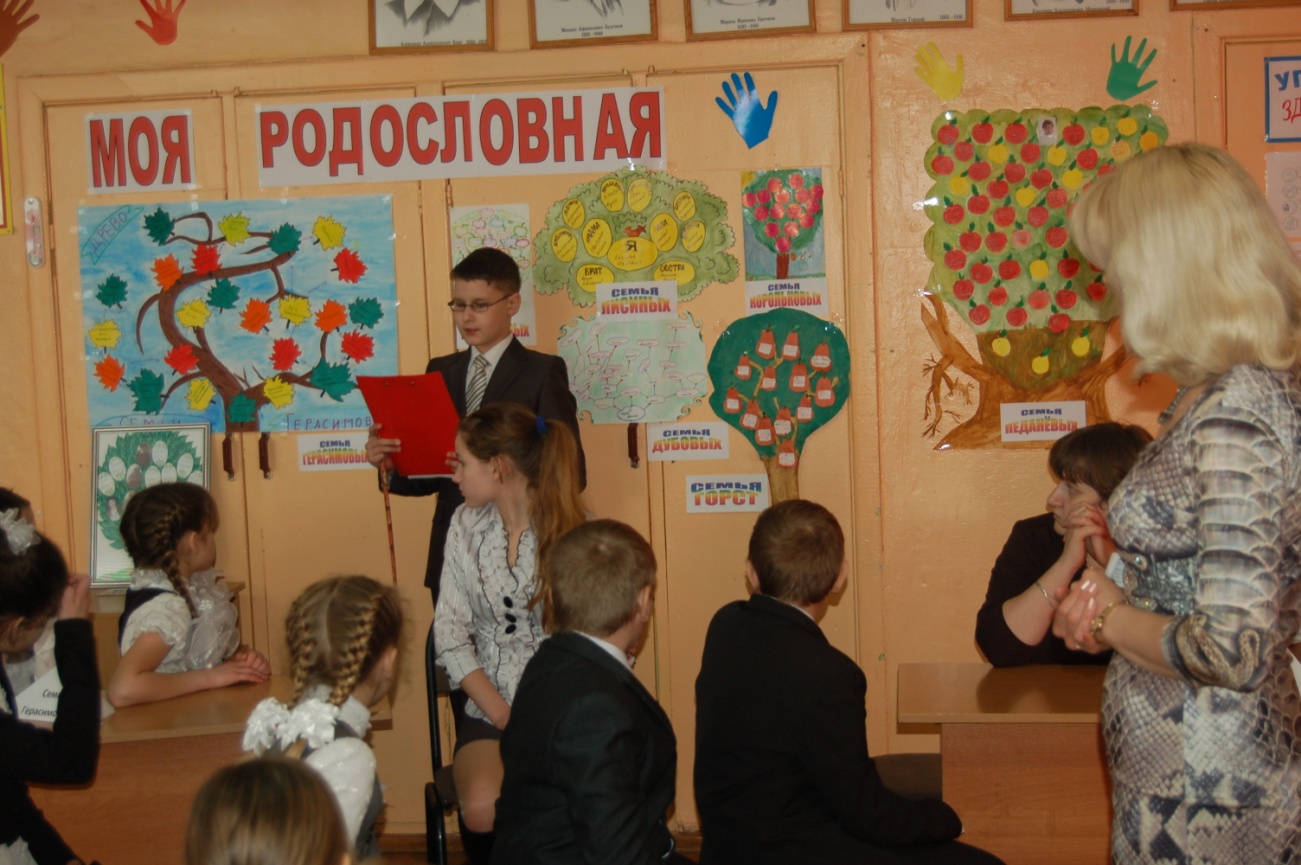 - Ребята, а кто еще желает рассказать о своем древе?   Спасибо. Я думаю, что всем было интересно составлять свои родословные. Мой совет: не выбрасывайте эти работы, храните их для своих будущих детей, для своей семьи, пополняйте родословное дерево, узнавайте о своих родственниках, передавайте документы из поколения в поколение. Это станет вашей хорошей семейной традицией. 
       И пусть ваши родственники не были знаменитыми историческими личностями, а были просто хорошими, достойными уважения людьми, кем бы вы могли гордиться в своей семье.